Обеспечение доступа в здания образовательной организации инвалидов и лиц с ограниченными возможностями здоровьяВ соответствии с законодательством, инвалидам и лицам с ОВЗ образовательной организацией созданы условия для беспрепятственного входа в здания школы и выхода из него, возможность самостоятельного передвижения по территории и в здании школы (при необходимости с помощью сотрудника школы). 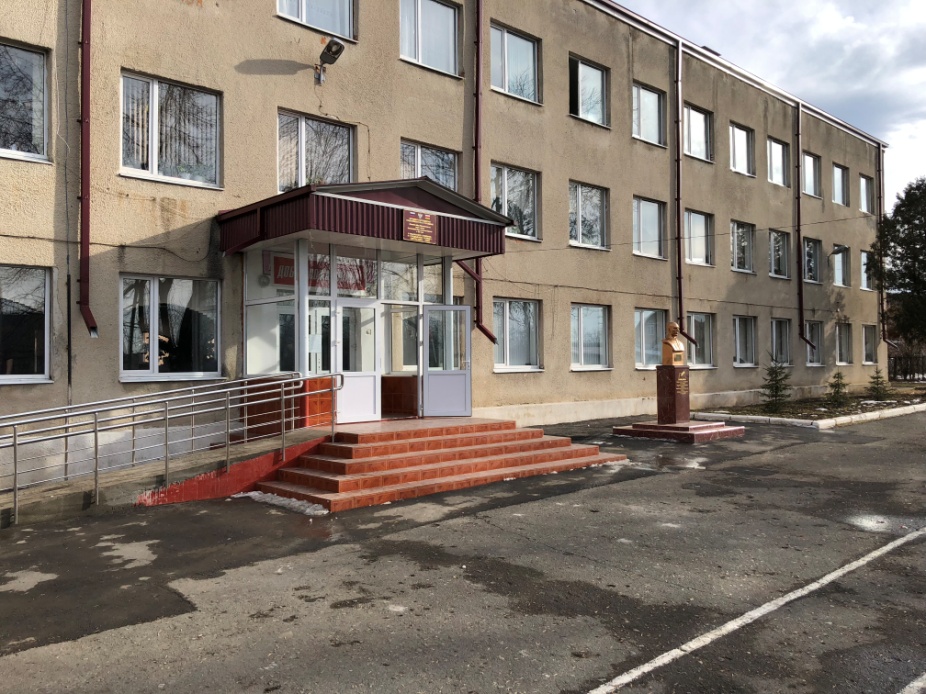 